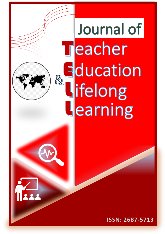 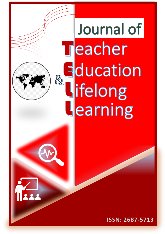 Article Title (Times New Roman, 16 punto, Bold, The initials of Every Word are Capitalized, Max. 12 words)Important Notice: Please do NOT write your name or ORCID, Affiliation, contact address, or any identifying information of the author(s) to ensure double-blind peer review process. You will be requested to give information about Name & ORCID, etc. if the manuscript is accepted after peer review during the layout process. Please provide this information in the title page during the article submission.Name Surname (Times New Roman, 13 Punto, Bold) 1    Name Surname 2  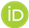 1 Institution / University, Faculty, Department, City, Country mail address2 Institution / University, Faculty, Department, City, Country mail addressCitation: Surname, N. & Surname, N. (202x). Article title. Journal of Teacher Education and Lifelong Learning, 3(1), 1-8.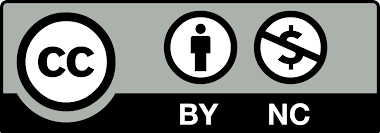  “This article is licensed under a Creative Commons Attribution-NonCommercial 4.0 International License  (CC BY-NC 4.0)”INTRODUCTION (1. Level Title) (Times New Roman, 11 pt, Bold)The introduction should provide an overview of the topic and explain the reason for researching this topic. This section should also draw the literature on the subject and show the originality of the study. While providing a sufficient background, please refrain from providing a detailed literature search or a summary of the results.Giriş, konuyla ilgili genel bir bakış sunmalı ve bu konuyu araştırmanın nedenini açıklamalıdır. Bu bölüm ayrıca konu hakkındaki literatürü çizmeli ve çalışmanın özgünlüğünü göstermelidir. Yeterli bir arka plan sağlarken, lütfen ayrıntılı bir literatür araştırması veya sonuçların bir özetini vermekten kaçının.METHOD (1. Level Title) (Times New Roman, 11 pt, Bold)Write down the method of your research without changing the format. Write down the method of your research without changing the format. Write down the method of your research without changing the format. Çalışmanızın yöntemi ile ilgili bilgileri biçimlendirmeyi bozmadan yazınız.  Çalışmanızın yöntemi ile ilgili bilgileri biçimlendirmeyi bozmadan yazınız.Research Design (Araştırma Modeli) (2. Level Title - 2. Seviye Başlık) (Times New Roman, 11 punto, Bold, Capitalization of Each Word / Her Sözcüğün Baş Harfi Büyük)Write down the research design of your research without changing the format. Write down the research design of your research without changing the format. Çalışmanızın araştırma modeli ile ilgili bilgileri biçimlendirmeyi bozmadan yazınız. Çalışmanızın araştırma modeli ile ilgili bilgileri biçimlendirmeyi bozmadan yazınız. Çalışmanızın araştırma modeli ile ilgili bilgileri biçimlendirmeyi bozmadan yazınız.Research Sample/Study Group/Participants (Örneklem/Çalışma Grubu/Katılımcılar) (2. Level Title - 2. Seviye Başlık) (Times New Roman, 11 punto, Bold, Capitalization of Each Word / Her Sözcüğün Baş Harfi Büyük)Write down the research sample / study group of your research without changing the format. Write down the research sample / study group of your research without changing the format. Çalışmanızın evren-örneklem / çalışma grubu ile ilgili bilgileri biçimlendirmeyi bozmadan yazınız. Çalışmanızın evren-örneklem / çalışma grubu ile ilgili bilgileri biçimlendirmeyi bozmadan yazınız.Research Instruments and Processes (Veri Toplama Araçları ve Süreçleri) (2. Level Title - 2. Seviye Başlık) (Times New Roman, 11 punto, Bold, Capitalization of Each Word / Her Sözcüğün Baş Harfi Büyük)Write down the research instruments and processes of your research without changing the format. Write down the research instruments and processes of your research without changing the format Write down the research instruments and processes of your research without changing the format.Çalışmanızdaki veri toplama araçları ve veri toplama süreçleri ile ilgili bilgileri biçimlendirmeyi bozmadan yazınız. Çalışmanızdaki veri toplama araçları ve veri toplama süreçleri ile ilgili bilgileri biçimlendirmeyi bozmadan yazınız. Çalışmanızdaki veri toplama araçları ve veri toplama süreçleri ile ilgili bilgileri biçimlendirmeyi bozmadan yazınız.First research instrument (İlk veri toplama aracı) (3. Level Title - 3. Seviye Başlık) (Times New Roman, 11 punto, Bold, Italic, Capitalization of Each Word / Her Sözcüğün Baş Harfi Büyük)Write down the information about the first research instrument you used in your research without changing the format. Write down the information about the first research instrument you used in your research without changing the format.Çalışmanızdaki ilk veri toplama veri toplama aracı ile ilgili bilgileri biçimlendirmeyi bozmadan yazınız. Çalışmanızdaki ilk veri toplama veri toplama aracı ile ilgili bilgileri biçimlendirmeyi bozmadan yazınız. Second research instrument (İkinci veri toplama aracı) (3. Level Title - 3. Seviye Başlık) (Times New Roman, 11 punto, Bold, Italic, Capitalization of Each Word / Her Sözcüğün Baş Harfi Büyük)Write down the information about the second research instrument you used in your research without changing the format. Write down the information about the first research instrument you used in your research without changing the format.Çalışmanızdaki ikinci veri toplama veri toplama aracı ile ilgili bilgileri biçimlendirmeyi bozmadan yazınız. Çalışmanızdaki ilk veri toplama veri toplama aracı ile ilgili bilgileri biçimlendirmeyi bozmadan yazınız. Data Analysis (Verilerin Analizi) (2. Level Title - 2. Seviye Başlık) (Times New Roman, 11 punto, Bold, Capitalization of Each Word / Her Sözcüğün Baş Harfi Büyük)Write down the data analysis of your research without changing the format. Write down the data analysis of your research without changing the format. Çalışmanızdaki verilerin analizi süreci ile ilgili bilgileri biçimlendirmeyi bozmadan yazınız. Çalışmanızdaki verilerin analizi süreci ile ilgili bilgileri biçimlendirmeyi bozmadan yazınız.Ethic (Etik) (2. Level Title - 2. Seviye Başlık) (Times New Roman, 11 punto, Bold, Capitalization of Each Word / Her Sözcüğün Baş Harfi Büyük)FINDINGS / RESULTS (BULGULAR) (1. Level Title - 1. Seviye Başlık) (Times New Roman, 11 punto, Bold)Write the findings about your work without disrupting the formatting. Write the findings about your work without disrupting the formatting. Write the findings about your work without disrupting the formatting. Çalışmanız ile ilgili bulguları biçimlendirmeyi bozmadan yazınız. Çalışmanız ile ilgili bulguları biçimlendirmeyi bozmadan yazınız. Çalışmanız ile ilgili bulguları biçimlendirmeyi bozmadan yazınız. Table 1. Title of the table. 11pt, italic (Tablo Başlığı, 11 punto, İtalik)Only the first letter of the table number and table name must be capitalized. The table number should be bold and the table text should normally be written above the table and left aligned. No text should be written to the left or right of the tables.Tables should be created only using the Table menu in the Word program. Table number and title 11pt; table content should be 11pt. If necessary, this point can be reduced to 8pt. It is recommended to prepare the table to cover the full line. A space is left before the table header, and no space is left after the table.Vertical lines should not be used in tables, horizontal lines should not be used except for category names at the beginning of lines. It should be adjusted without any spaces before and after the rows in the table. Dots must be used when writing decimals in the table. Percentage expressions; It should be written as %50 in Turkish  style or 50% in English style.Tablo numarası ve tablo adının yalnizca ilk harfi büyük harfle başlanmalıdır.  Tablo numarası kalın olarak, tablo yazısı ise italik olarak tablonun üstünde ve sola dayalı olarak yazılmalıdır. Tabloların sağına ya da soluna herhangi bir yazı yazılmamalıdır. Tablolar sadece Word programındaki Tablo menüsünden faydalanılarak oluşturulmalıdır. Tablo numarası ve başlığı 11 punto; tablo içeriği 11 punto olmalıdır. Gerekirse bu punto 8 puntoya kadar küçültülebilir. Tablonun tam satırı kaplayacak şekilde hazırlanması önerilir. Tablo başlığından önce bir boşluk bırakılır ve tablodan sonra bir boşluk bırakılmaz.Tablolarda dikey çizgi kullanılmamalı, yatay çizgiler ise satır başlarındaki kategori adlandırmaları dışında kullanılmamalıdır. Tablodaki satırların öncesinde ve sonrasında boşluk verilmeksizin ayarlanmalıdır. Tablodaki ondalık kısımlar yazılırken nokta kullanılmalıdır. Yüzde ifadeleri; Türkçe kullanımda %50, İngilizce kullanımda 50% biçiminde yazılmalıdır.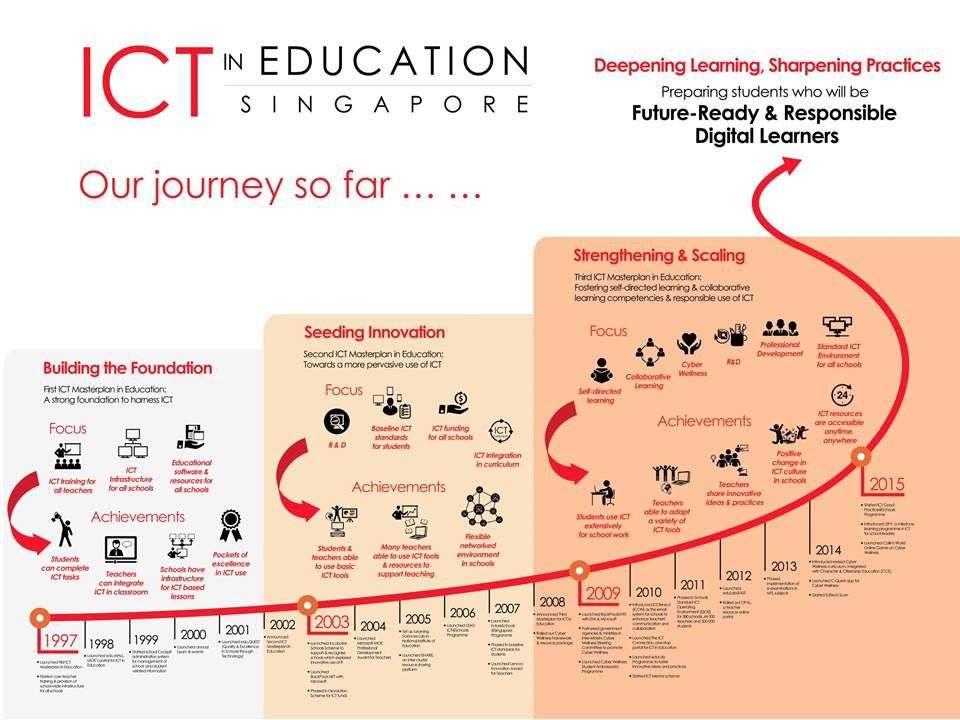 Figure 1. Title of the figure 10pt, italic (Şekil başlığı, 11 punto, İtalik)Figures should be centered and figures titles should be below the shape. Sizing should not be done in such a way that the aspect ratio of the figure is distorted.Şekiller ortalı ve şekil başlıkları şeklin altında olmalıdır. Şeklin en boy oranı bozulacak şekilde boyutlandırma yapılmamalıdır. DISCUSSION, CONCLUSION, RECOMMENDATIONS (TARTIŞMA / SONUÇ / ÖNERİ) (1. Level Title - 1. Seviye Başlık) (Times New Roman, 11 punto, Bold)Discuss the results obtained in your research by supporting them with the relevant literature. Based on the results of your research, write the recommendations for the researchers and the target group stated in your study. Discuss the results obtained in your research by supporting them with the relevant literature. Based on the results of your research, write the recommendations for the researchers and the target group stated in your study. You can also write these sections separately.Çalışmanızda ulaştığınız sonuçları, ilgili literatür ile destekleyerek tartışınız. Çalışmanızın sonuçları doğrultusunda çalışmanızın hedef kitlesindeki kişilere ve araştırmacılara yönelik önerilerinizi yazınız. Çalışmanızda ulaştığınız sonuçları, ilgili literatür ile destekleyerek tartışınız. Çalışmanızın sonuçları doğrultusunda çalışmanızın hedef kitlesindeki kişilere ve araştırmacılara yönelik önerilerinizi yazınız. Bu bölümleri ayrı ayrı da yazabilirsiniz.Acknowledgements /Teşekkür (2. Level Title - 2. Seviye Başlık) (Times New Roman, 11 punto, Bold)An Acknowledgements section is not compulsory but may be included. If required, Provide list of individuals who contributed in the work and grant details other than main authors. Authors may also wish to acknowledge individuals who have contributed materials, expertise or time to the study who are not named as authors.Teşekkür bölümü zorunlu değildir ancak dahil edilebilir. Gerekirse, çalışmaya katkıda bulunan kişilerin bir listesini sağlayın ve ana yazarlar dışında ayrıntılar verin. Yazarlar ayrıca, çalışmanın yazar olarak adlandırılmayan materyal, uzmanlık veya zamana katkıda bulunan kişileri de kabul etmek isteyebilirler.REFERENCES (KAYNAKÇA) (Times New Roman, 11 punto, Bold)Please follow the APA Publication Manual 7th edition for this section. You can get more information here: https://www.apastyle.org/.It should be checked that each reference used in the article is shown clearly. All of the references as books, articles, thesis, etc. should be written to the guidelines and alphabetical order. Each reference should be checked that it is placed in the articleLütfen bu bölüm için APA Yayın Kılavuzu 7. baskısını takip edin. Daha fazla bilgiyi buradan edinebilirsiniz: https://www.apastyle.org/.Yazınızın bütününde kullandığınız her kaynağın açık ve net olarak gösterildiği kontrol edilmelidir. Kitap, makale, tez vb. kaynaklar yazım kurallarına ve alfabetik sıralamaya uygun olarak yazılmalıdır. Kaynakların tümünün yazı içinde geçtiği kontrol edilmelidir.Aşkar, P., & Umay, A. (2001). İlköğretim matematik öğretmenliği öğretmen adaylarının bilgisayarla ilgili öz-yeterlik algısı. Hacettepe Üniversitesi Eğitim Fakültesi Dergisi, 21, 1-8. Author Surname, A. B. (Date the web page was published or edited). Title. Retrieved February 22, 2006, from http://www.aaaaaaaa.comAuthor Surname, A. B., Author Surname, C. D., & Author Surname, E. F. (2000, 7 March). Article Name. Journal or publication name, if any, If available, page no. Retrieved February 22, 2006, from http://www.aaaaaaaa.com Aydın, C. (1999, 13 Ocak). Bilgisayarlar ve iletişim. Radikal, s. 4. Borman, W. C., Hanson, M. A., Oppler, S. H., Pulakos, E. D., & White, L. A. (1993). Role of early supervisory experience in supervisor performance. Journal of Applied Psychology, 78, 443-449. Retrieved October 23, 2000, from PsycARTICLES database. Cynx, J., Williams, H., & Nottebohm, F. (1992). Hemispheric differences in avian song discrimination. Proceedings of the National Academy of Sciences, 89, 1372- 1375. De Vaney, A., Stephan, G., & Ma, Y. (Eds.). (2000). Technology and resistance. New York: Peter Lang. Draude, B., & Brace, S. (1998). Assessing the impact of technology on teaching and learning: Student perspectives. (HS Report. No. 81). Washington, DC: U.S. Department of Education.Experimental psychology. (1938). New York: Holt. Fidan, N., & Erden, M. (1986). Eğitim bilimine giriş. Ankara: Kadıoğlu Matbaası.Fournier, M., de Ridder, D., & Bensing, J. (1999). Optimism and adaptation to multiple sclerosis: What does optimism mean? Journal of Behavioral Medicine, 22, 303-326. Abstract retrieved October 23, 2000, from PsycINFO database. McDonald, J. T. (2002, January). Using problem-based learning a in science methods course. Paper presented at the Annual Meeting of the Association for the Education of Teachers in Science, Charlotte, USA.McIsaac, S., Aşkar, P., & Akkoyunlu, B. (2000). Computer links to the west: Experiences from Turkey. In A. de Vaney, S. Gance, & Y. Ma (Eds.), Technology and resistance (pp. 153–165). New York: Peter Lang Publishing. Mead, J. V. (1992). Looking at old photographs: Investigating the teacher tales that novice teachers bring with them (Report No. NCRTL-RR-92-4). East Lansing, MI: National Center for Research on Teacher Learning. (ERIC Document Reproduction Service No. ED346082) Meydan Larousse. (1998). Bilgi dünyasına yolculuk (2. basım, cilt 15, s. 413-418). Ankara: 3B Yayıncılık.  Roeder, K., Howdeshell, J., Fulton, L., Lonchhead, M., Craig, K., Peterson, R., et.al. (1967). Nerve cells and insect behaviour. Cambridge, MA: Harvard University Press.  Rogers, E. M. (2003). Diffusion of innovation (5th Ed.). New York: Free Press.Türk Standartlar Enstitüsü. (1992). Toplam kalite. Ankara: Türk Standartlar Enstitüsü.Tüzün, H. (2004). Motivating learners in educational computer games. Unpublished Doctoral Dissertation, Indiana University, Bloomington, IN.Article InfoABSTRACTArticle History Received: Accepted: Published: You can write your abstract here without changing the format. The abstract should be written in a size of 8 pt. Times New Roman justified alignment and between 150-250 words. You can write your abstract here without changing the format. The abstract should be written in a size of 8 pt.Times New Roman justified alignment and between 150-250 words.Keywords: 3-5 keywordsKeywords 1,Keywords 2,Keywords 3 .You can write your abstract here without changing the format. The abstract should be written in a size of 8 pt. Times New Roman justified alignment and between 150-250 words. You can write your abstract here without changing the format. The abstract should be written in a size of 8 pt.Times New Roman justified alignment and between 150-250 words.You can write your abstract here without changing the format. The abstract should be written in a size of 8 pt. Times New Roman justified alignment and between 150-250 words. You can write your abstract here without changing the format. The abstract should be written in a size of 8 pt.Times New Roman justified alignment and between 150-250 words.Sample%%ttttttttt